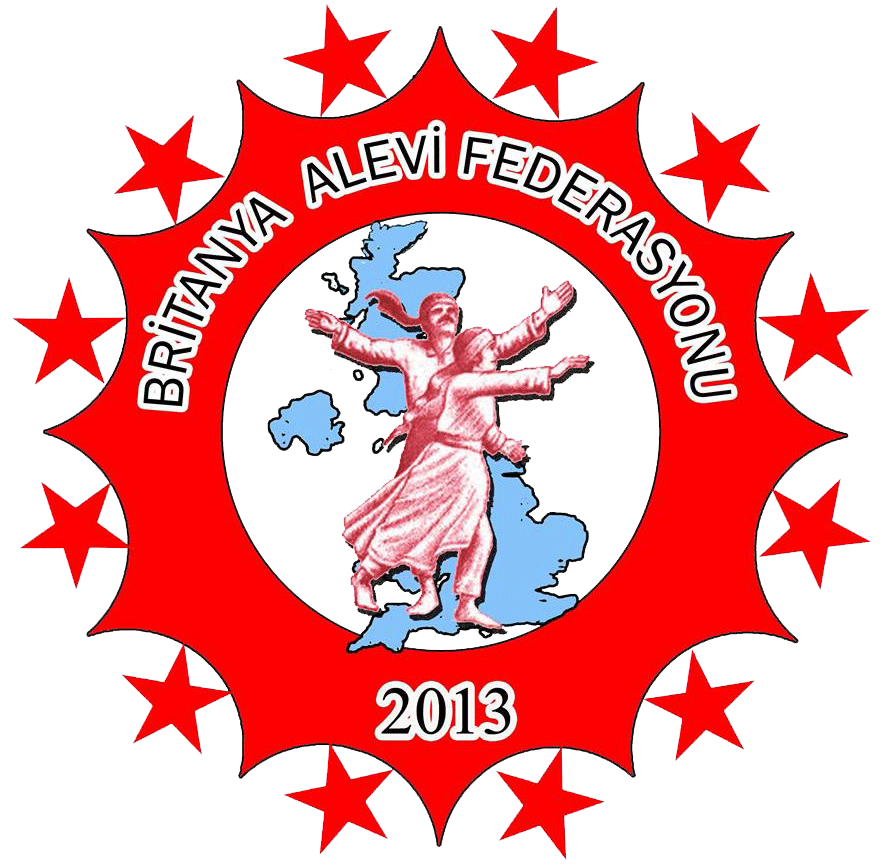 07 – 09 EYLÜL 2018MASUM-U PAKLAR ORUCU10 EYLÜL 2018FATMA ANA ORUCU11 EYLÜL 2018MUHARREM ORUCUNUN BAŞLAMASI23 EYLÜL 2018AŞURE GÜNÜ